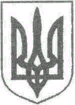 УКРАЇНАЖИТОМИРСЬКА ОБЛАСТЬНОВОГРАД-ВОЛИНСЬКА МІСЬКА РАДА   РІШЕННЯдесята сесія								сьомого скликаннявід 23.12.2016    № 238Про внесення змін у додаток 2 до рішення міської ради від 04.02.16 №33 „Про затвердження структури та загальної чисельності працівників міської ради та її виконавчих органів“ Керуючись статтею 25, пунктом 5 частини першої статті 26, пунктом 6 частини четвертої статті 42 Закону України „Про місцеве самоврядування в Україні“, враховуючи клопотання начальника відділу з питань охорони здоров’я міської ради Дутчака Л.Р., з метою удосконалення діяльності виконавчих органів міської ради,  підвищення ефективності їх роботи,  міська рада:ВИРІШИЛА:1. Внести зміни у додаток  2 до рішення міської ради від 04.02.16 № 33 „Про затвердження структури та загальної чисельності працівників міської ради та її виконавчих органів“, а саме:      1.1 пункт 7 „Відділ з питань охорони здоров’я“ викласти в новій редакції:„7. Відділ з питань охорони здоров’яНачальник - 1Головний спеціаліст – 3Разом – 4“. 1.2 у позиції „Разом у самостійних відділах, управліннях, службах міської ради“ цифри „91“ замінити цифрами  „93“.      2. Начальнику відділу кадрів міської ради Колесник Ж.О. та начальнику відділу з питань охорони здоров’я міської ради Дутчаку Л.Р. забезпечити впровадження цього рішення в частині оформлення трудових відносин у відповідності з чинним законодавством України, внести зміни до штатного розпису та кошторису.       3. Контроль за виконанням цього рішення покласти на секретаря міської ради Пономаренко О.А., заступника міського голови Шутову Л.В., заступника міського голови-начальника фінансового управління міської ради Ящук І.К.Міський голова                                                                            В.Л.Весельський